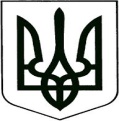 ВОРОНОВИЦЬКА  СЕЛИЩНА  РАДАВІННИЦЬКИЙ  РАЙОН    ВІННИЦЬКА  ОБЛАСТЬВИКОНАВЧИЙ  КОМІТЕТР І Ш Е Н Н Я  № 36215  листопада  2017 року                                                                    смт. Вороновиця                           Про затвердження актів  обстеження  зелених насаджень, які підлягають видаленню.Заслухавши інформацію секретаря селищної ради   Мороз Н.А. щодо затвердження актів обстеження зелених насаджень, які підлягають видаленню, обговоривши дане питання та керуючись вимогами постанови КМУ від 1 серпня 2006 року №1045 «Про затвердження Порядку видалення дерев, кущів, газонів і квітників у населених пунктах», у  відповідності до ст.40 Закону  України «Про місцеве самоврядування  в Україні» виконком Вороновицької селищної ради В И Р І Ш И В:1. Затвердити  акти обстеження зелених насаджень, що підлягають видаленню – № 1,2, 3,4. (акти додаються).2. Згідно актів обстежень зелених насаджень видати ордери на видалення зелених насаджень в  межах населених  пунктів  Вороновицької ОТГ.3. Відновну вартість зелених насаджень, що підлягають видаленню згідно постанови КМУ від 01.08.2006 р. №1045 п.6 – не проводити.4. Організацію видалення зелених насаджень доручити заявникам. Видалення зелених насаджень виконувати з дотриманням встановлених заходів безпеки.СЕЛИЩНИЙ  ГОЛОВА                                   О.Г.КОВІНЬКО